Dr.S.Ravichandran, M.Sc., Ph.D.,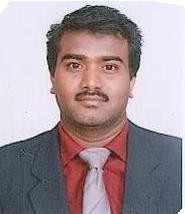 (Anna, Bharathiar & Lovely Professional University Research Guide)Professor in Chemistry,School of Chemical Engineering and Physical Sciences, Lovely Professional University,Jalandhar - Delhi GT Road, Phagwara (Punjab)- 144 411.Mobile. 09840735064.E-mail: ravichandran.23324@lpu.co.inOrcid ID: https://orcid.org/0000-0001-7281-2778Scopus Author ID: 25230804200·Profile and Publication link:    https://livedna.net/profile.php?dna=91.26040Google Scholar ID : https://scholar.google.co.in/citations?user=ZJE6f_kAAAAJ&hl=enURL ID: https://livedna.org/91.26040Linkedin ID : https://www.linkedin.com/in/dr-subramanian-ravichandran-53943433Institution web link: https://schools.lpu.in/physical-sciences/Publons link : https://publons.com/researcher/1871288/ravichandran-chandran-subramanian/Synthesis,Characterisation and Antibacterial Activity of Metal Complexes ofN-(1-morpholinobenzyl)acetamide, N.Raman and S.Ravichandran, Asian J. Chem,15(1), 255-259, 2003.Effect of substituents on N-(1-piperidinobenzyl)acetamide and	N-(1- morpholinobenzyl)acetamide and their antimicrobialactivity,N.Raman and S.Ravichandran, Asian J. Chem, 15(3),1848-1850, 2003.11. Synthesis ,Characterization and electrochemical behaviour of Cu(II),Co(II) Ni(II) and Zn(II)Complexes derived from acetylacetone and p-anisidine and their antimicrobial activity. N.Raman ,V.Muthuraj, S.Ravichandran and A.Kulandaisamy, Proc.Indian Acad.Sci(Chem.Sci), 115,161-167, 2003.12. Copper(II),Cobalt(II),Nickel(II) and Zinc(II) complexes of Schiff base derived from      benzil      2,4-dinitrophenylhydrazone   with    aniline, N.Raman, S.Ravichandranand C.Thangaraja, J. Chem. Sci ., 116, 215-219,2004.13. Synthesis and structural characterization of some transition metalcomplexes of piperidinobenzyl semicarbazide and their antibacterial study,N.Ramanand S.Ravichandran, Int. J.Chem.Sci., 2, 489-494, 2004.14. Studies on Schiff Base Complexes of β-diketones/ β-ketoesters with 2,4 – dinitrophenylhydrazone and their antimicrobial activities, N.Raman and S.Ravichandran, Polish J.Chem., 78, 2005-2012,2004.Synthesis,Characterization and Antibacterial activity of a New MannichBase, N-(1-piperidinibenzyl)benzamide and it’s Transition Metal(II) Complexes, N.Raman and S.Ravichandran, Int. J. Chem.Sci.,2(2),191-198,2004.New neutral Schiff base and its metal complexes derived from Mannichbase, N-(1-morpholinobenzyl)acetamide,N.Raman and S.Ravichandran, Polish J. Chem.,79, 1107-1114,2005.Pyridiniumhydrobromideperbromide as a brominating agent for the bromination of metal(II) complexes of Schiff base derived from acetylacetone and p-anisidineN.Raman, V.Muthuraj and S.Ravichandran, J. Indian Chem. Soc., 82, 443 - 444,2005.Synthesis and characterization of a new Schiff base and its metal complexes derived from the Mannich base, N-(1-piperidinobenzyl)acetamide, N.Raman and S.Ravichandran, Synth. React. Inorg.Met.Org.Nano-Metal Chem., 35(6), 439 - 444, 2005.Microwave assisted solvent free synthesis of substituted chromene, C.Meenakshi and S.Ravichandran, Int.J.Chem.Sci., 4(1), 125-126,2006.Studies on Schiff base complexes of salicylaldehyde with sulphamethoxazole and their antimicrobial activities, C.D.Sheela,A.Gomathi, S.RavichandranandP.Tharmaraj, Polish J.Chem., 80, 1781-1787,2006.Synthesis, characterisation and antibacterial activity of metal complexes derived fromMnnich base, N-[1-piperidino(4-nitrobenzyl)]semicarbazide, AmaliRoselineEmelda, N.Jeyachandramani and S.Ravichandran, Int. J.Sci. 25-32,2007.Synthesis, characterisation and antibacterial activity of Cu(II), Co(II),Ni(II) a and Zn(II) complexes derived from Mannich base and1,2-diaminobenzene,AmaliRoselineEmelda, N.Jeyachandramani and S.Ravichandran, Int.J.Chem. Sci.,5(1), 85-90, 2007.Synthesis, characterisation and antibacterial activity of metal complexes derived from Mannich base, N-[1-piperidinobenzyl)]acetamide and 1,2- diaminobenzene,AmaliRoselineEmelda, N.Jeyachandramani and S.Ravichandran, Int. J. Chem. Sci.,5(1), 175-180, 2007.Synthesis,  Characterisation  and  Antibacterial  Activity  of  metal  complexes derived from the Mannich base, N-[(1-piperidino(4- nitrobenzyl)]acetamide, AmaliRoselineEmelda, N.Jeyachandramani and S.Ravichandran, Int. J. Chem. Sci.,5(2), 509-514,2007.Synthesis, characterization and antimicrobial activity of Cu(ll),Co(ll),Ni(ll) andZn(ll)complexes derived from a new Mannich base, N-(1- morpholinobenzyl)benzamide and 1,2-Diaminobenzene, Amali RoselineEmelda, N.Jeyachandramani and S.Ravichandran, Asian J.Chem.,20(1), 337-342 ,2008.Facile synthesis of Mikanecic acid diesters from Baylis-Hillman adducts, S.Ravichandran and AmaliRoselineEmelda, Int. J. Chem. Sci.,5(3), 1216-1218, 2008.Microwave    assisted	synthesis of some Mannich bases, S.Ravichandran,AmaliRoselineEmelda and N.Jeyachandramani, Int. J. Chem. Sci.,5(3), 1258-1262,2008.Synthesis, characterization and antimicrobial study of a Mannich base, N-(1- piperidinobenzyl)benzamide and its transition metal(II) complexes with 1,2- Diaminobenzene, AmaliRoselineEmelda, N.Jeyachandramani and S.Ravichandran, Asian J. Chem.,.20,2485-2490,2008.Montmorillonite K 10 clay catalyzed microwave synthesis of Mikanecicacid diesters from Baylis-Hillman adducts, S.Ravichandran, K.Subramani and R.Arun Kumar, Int. J. Chem.Sci., 6(4), 1800-1803,2008.Microwave assisted solvent free Friedlander synthesis of1,8-naphthyridines, S.Ravichandran, K.Subramani and R.Arun Kumar, Int. J. Chem.Sci., 7(2), 993- 996, 2009.Synthesis of some Chromenederivatives,S.Ravichandran, K.Subramani and R.ArunKumar,Int.J. Chem.Tech.,1(2), 329- 331, 2009.Montmorillonite K-10 clay catalyzed microwave synthesis of some Mannich bases and their characterization,R.ArunKumar, K.Subramani and S.Ravichandran,Int.J.Chem.Tech.,2(1),278- 281, 2010.Calcium chloridecatalyzed microwave synthesis of some Mannich bases and theircharacterization,S.Ravichandran, Int.J. Chem.Tech.,. 2(4), 2182-2184, 2010.Green Chemistry-A potential tool for chemicalsynthesis,S.Ravichandran, Int.J. Chem.Tech.,. 2(4), 2188-2191, 2010.Microwave Synthesis - A Potential Tool for Green Chemistry, S.Ravichandran and E.Karthikeyan, Int.J. Chem.Tech.,. 3(1), 466-470, 2011.Nanomaterials and its potentialapplications,K.Arivalagan,	S.Ravichandran,	K.Rangasamy	and	E.Karthikeyan,	Int.J. Chem.Tech.,. 3(2), 534-538,2011.Studies on Estimative Methods and their Role in Artificial Ground Water Recharge, Leena Singh and S.Ravichandran, Int.J. Chem.Tech.,. 3(1), 435-440, 2011.Synthesis, Characterisation and Antibacterial activity of Mannich base, N- [(1-piperidinobenzyl)]benzamide:AStructure	and ReactivityStudy,S.RavichandranandS.Sathishkumar, Asian J. Biochem. Pharm. Res., 1(2), 136-141,2011.Green Chemistry for Sustainable Development,S.Ravichandran,Asian J. Biochem. Pharm. Res., 1(2), 129-135,2011.Selective Techniques in Artificial Ground Water Recharge through Dug well and Injection well methods, S.Ravichandran, S.Sathish Kumar and Leena Singh, Int.J. Chem.Tech.,. 3(3), 1050-1053, 2011.Implementation	of	Green	Chemistry	principles	into	practice,S.Ravichandran, Int.J. Chem.Tech.,. 3(3), 1040-1049, 2011.Innovation in Green Chemistry, S.Ravichandran, Int.J. Chem.Tech.,. 3(3), 1511-1513, 2011.Perspectives   and   fate   of  Green  Chemistry,	S.Ravichandran, Int.J. Chem.Tech.,. 3(4), 1882-1885,2011.GroundwaterqualityassessmentinCheyyarregion,S.SathishKumarandS.Ravichandran, Int.J. Chem.Tech.,. 3(3), 1060-1063, 2011.Studies on Nanostructured ZnO thin films deposited by spray pyrolysis, R.S.Gaikwad, R.S.Mane, B.N.Pawar ,S.Ravichandran, S.H.Han, O.S.Joo and V.Sudhakar, Asian J. Biochem. Pharm. Res., 1(3), 391-398, 2011.Spectrophotometric determination of Cu (II)and Ni (II) using 4- hydroxybenzaldehydethiosemicarbazone, K.P.Satheesh, S.Ravichandran and V.SuryanarayanaRao, Int.J. Chem.Tech.,. 3(4), 2002-2005, 2011.Spectrophotometric Determination of Traceamounts of Molybdenum(VI) using 4-Hydroxybenzaldehydethiosemicarbazone, K.P.Satheesh, S.Ravichandran,  V.SuryanarayanaRao and N.Devanna,	Int.J. Chem.Tech.,. 3(4), 1740-1746,2011.Sustainable technology beckons, S.Ravichandran,Process India, 1(6), 43-47, 2011.Possible natural ways to eliminate toxic heavy metals, S.Ravichandran, Int.J. Chem.Tech., 3(4), 1886-1890,2011.Transition metal complexes of Isonicotinoylhydrazone-4- diphenylaminobenzaldehyde:Synthesis, characterization and antimicrobial studies, L.Mtu, M.Ilis, N.Raman, M.Imran and S.Ravichandran , E-J Chem., 9(1), 365-372,2012.Synthesis, characterization and antimicrobial activity of metal complexes derived from Mannich base, N-(1- morpholino(4-nitrobenzyl)acetamide, M.Petchiammal, S.Ravichandran and L.Singh, Int. J. Chem. Tech. Res, 6(7), 3680 (2014).Green Chemistry: The Future Pillars, S.Ravichandran and Leena Singh Int.J. Chem.Tech., 6(1), 147,2014.Synthesis, characterization and antimicrobial activity of metal complexes derived from Mannich base, N-(1- morpholino(4-nitrobenzyl)abenzamide, M.Petchiammal, S.Ravichandran and L.Singh, Int. J. Chem. Tech. Res, 7(1), 287-292 (2015).Metal complexes of Mannich base: synthesis, characterization, electrochemical behaviour and antimicrobial activity, M.Pechiammal and S.Ravichandran, Int.J. Chem.Tech.,8(2), 778-782,2015.Metal complexes of schiff base derived from a new mannichbase, S.Ravichandran and C.Murugesan, Int.J. Chem.Tech.,8(2), 937-943,2015.Clean India: The Green Chemistry approach, S.Ravichandran and Sathya Satheesh, Int.J. Frontiers in Sci&Tech., 3(1), 94-99,2015.Synthesis, characterization and screening of antimicrobial activity of metal complexes derived from the Mannich base, N-(1- morpholino(4-diphenylaminobenzyl)acetamide, S.Ravichandran and C.Murugesan, Int. J. Chem. Tech. Res, 8(12), 435-441 (2015).Synthesis, characterisation and antibacterial activity of Cu(II), Co(II),Ni(II) and Zn(II) complexes usingMannich base ligand, S.Ravichandran and C.Murugesan, Asian J. Chem., 28(6), 1281-1284,2016.Synthesis, characterization and antimicrobial activity of metal complexes derived from Mannich base, N-(1-pyrrolidinobenzyl)semicarbazide, S.Ravichandran and M.Petchiammal, Int. J. Chem. Tech. Res, 10(10),267-269 ,2017.Synthesis, characterisation and antimicrobial activity of Mannichbase derived from pyridine-3-carboxaldehyde and its metal complexes S.Ravichandran and C.Murugesan, Int.J. Chem.Tech.,10(13), 307-310, 2017.Synthesis, spectral characterisation and antibacterial activity ofmetal complexes derived from the Mannich base N-(1- piperidino(4- methoxybenzyl)acetamide, M.Pechiammal and S.Ravichandran, Int.J. Innovative Res & Adv Studies, 4(5), 229-232,2017.Environmental pollution control through Green Chemistry, S.Ravichandran,Int.J. Chem.Tech.,11(10),293-297,2018.Synthesis, characterization and antibacterial activity of Pyrrolidine based Mannich base ligand and its metal (II) complexes, S.Ravichandranand M.Petchiammal, Int.J. Chem.Tech.,11(7), 12-16,2018.Food adulteration has taken away the joy of Life, S.Ravichandran, Int.J. Med Pharm Res.,4(1), 4-9,2018.The Effect of Diesel Blended With Olive Oil, S.Shanmugan and S.Ravichandran, International Journal of Research and Analytical Reviews, 5(4), 69-72, 2018.Importance of Microwave heating in organic synthesis, Sumitra Nain, Ruchi Singh and S.Ravichandran, Adv. J. Chem.Section A.,2(2),94-104,2019.Plastics Awareness for Sustainable Development, S.Ravichandran, BioTechnology: An Indian Journal, 15 (1), 1-4, 2019.Efficient One-Pot Three-Component Mannich Reaction for the Synthesis of Barbituric Acid, S.Ravichandran and C.Murugesan,BioTechnology: An Indian Journal, 15 (1), 186-189, 2019.Synthesis, characterization and antibacterial activity of Cu(II), Co(II),Ni(II) and Zn(II) metal complexes of Schiff base derived from a new Mannich base, N-(1- morpholino(4-diphenylaminobenzyl)acetamide, S.Ravichandran and C.Murugesan, Int. J.Sci. Res.&Rev., 8(1), 1042-1055 (2019).Removal Of Nitrate In Water Using Orange Peel Powder: Colorimetry Study,Ashish Kumar, Vikash and S.Ravichandran,Journal of the Gujarat Research Society, 21(8),1230-1233, 2019.Effective removal of cadmium in water using powdered orange peel, S.Ravichandran, Plant Archives, 20(2), 3208-3210, 2020.Sunlight Assisted Degradation of Methylene Blue as a Model Dye using                                     Bismuth Oxychloride Nanoparticles: Ecofriendly and Industry Efficient Photo          catalysis for Waste Chemical Treatment,Chandan Adhikari, Mandeep Kaur and Ravichandran, Asian J. Chem., 32(1), 115-121,2020.Cost Effective and Natural Plant Based Coagulant for Removal of Chloride    from Potable Water, C.Thamaraiselvi, S.Asaithambi, S.Nanthini,         M.Vasanthy, S.Ravichandran and S.R.Bosein, Asian J. Chem., 32(4), 871-875,2020.Synthesis and Characterization of Cu- Zr doped Strontium penta ferrites by Sol-Gel Method, S.Ravichandran, Ashish Kumar and Sanghamitranath, Int. J.of Advanced Science and Tech., 29(1), 522- 531, 2020.Heavy Metal Removal using Cysteine Adsorbents : A short review, S.Suresh   and S.Ravichandran, J.of Xidian University, 14(4),1257-1271, 2020. Effective removal of Dye and Heavy metal by Melamine Adsorbents : A short review, S.Suresh, S.Shanmugan and S.Ravichandran, J.of Xidian University, 14(4),2602-2614, 2020. Recent growths and characters of Citric acid/Sodium nitrate single crystal with effect of shockwave inspired impairment on optical properties, R.Manickam, G.Srinivasan, S.Shanmugan, V.Chidambaram  and S.Ravichandran, J.of Xidian University, 14(4), 3318-3326, 2020.Global control epidemiology of Covid-19 : Synthesis, Characterization and antibacterial screening of Silver nanoparticles with citrus aurantifolia,  S.Shanmugan, Shiva Gorijan, S.Ravichandran, Hitesh Panchal, F.A.Essa and A.E.Kabeel,J.of Xidian University, 14(4),3327-3341, 2020. Synthesis, characterization and antimicrobial studies of Cu(II), Zn (II) complexes derived from Indole based Schiff base ligand, G.Piragatheeswaran, A.Selvan, Geetha Palani, V.Chidambaram, S.Shanmugan and S.Ravichandran, J.of Xidian University, 14(4),3342-3358, 2020. Treatment of potable water samples using ecofriendly phyllanthus emblica-A solution for water pollution,  C.Thamaraiselvi, S.Ravichandran,S.R.Boselin Prabhu, G.K.Prashanth, G.M.Krishnaiah and H.M.Sathyananda, Poll Res. 39 (4),: 1180-1187 (2020).Integrated treatment of dye wastewater discharged by textile industries, S.Ravichandran, N.Prabhakaran, S.Ramabadran andAshish Kumar,  Research J.of Chemistry and Environment, 24(7), 51- 56, 2020.Emission characteristics studies on biodiesel derived from vegetable oil and animal fat, S.Ravichandran and S.Ramabadran, Plant Archives, 20(2), 3211- 3214, 2020.Investigation on L-Lysine monohydrochloridedoped citric acid grown on single crystals,P.Saminathan, M.SenthilKumar, S.Shanmugan and S. Ravichandran, European Journal of Molecular & Clinical Medicine, 7(7), 3873-3880, 2020.Sustainable development through less carbon emission, S.Ravichandran and C.U.Tripura Sundari,  Int.J. Green Chem., 6(1), 30-35, 2020.Existing pollutants reaching the Ganga river: A mini review, S.Ravichandran and Sangeeta Agarwal,  Int.J. Env. Chem., 6(1), 47-50, 2020.Blended Diesel with Rapeseed Oil : An Alternative Substitute for Conventional Fuel,Ashish Kumar , S. Ravichandran, T.B Suneetha .and S.Shanmugan,International Journal of Research and Analytical Reviews, 6 (1),653-656, 2021.Novel Foam Adsorbents in Dyes and Heavy Metals Removal: A Review,S.Suresh, S.Ravichandran, S.R.Boselin Prabhu, G.K.Prashanth and H.M.Sathyananda, Asian J. Chem., 33(3), 499-508,2021.Water pollution: A mini review, Komaldeep Kaur, R.M.Madhumitha Sri and S. Ravichandran,Acta Scientific Biotechnology, 2(3), 32-39,2021.Review on harmful effects of air pollution, Nidhi Sharma, R.M.Madhumitha Sri and S. Ravichandran,IP Journal of Urology, Nephrology and Hepatology Science,4(1), 1-3,2021.Benefits of Green Chemistry,R.M.Madhumitha Sri, S. Ravichandran and T.B.Suneetha,Int. J Clinical Biochem. Res., 8(1), 70-72,2021.An overview of pollution studies on Gomti river,Preeti YadavandS. Ravichandran,Int. J Clinical Biochem. Res.,8 (2), 96-99,2021.Sustainable development through Non-conventional energy resources possibility in India, S. Ravichandran,Himanshi andR.M.Madhumitha Sri, Int. J Clinical Biochem. Res., 8(2),135-138,2021.Review on harmful effects of light pollution, Rajnandini,R.M.Madhumitha Sri and S. Ravichandran,Int. J Green Chem.,7 (1),31-33,2021.Review Paper on Mannich Bases for Heterocyclic Compound Synthesis,S. Ravichandran, Nazmeena and R.M.Madhumitha Sri,Int. J Chemical Synthesis and Chemical Reaction, 7(1), 39-50, 2021.Evaluation of Quality of Ground Water Due to Trace Elements in the Proximity of River Noyyal, Tiruppur, South India,S.Ravichandran, S.Chitradevi, S.G.D.Sridhar, Jaison Mulerikkal , G.K. Prashanth , R. Saravanakumar , S.R. Boselin Prabhu and M.S. Dileep,Poll Res. 40 (4), 251-258, 2021.Epitomeof Prostate Cancer: A Review,M.Harshitha, Md. Naveed Ashraf, G.Vivek, T.B. Suneetha and  S. Ravichandran, World J.Pharmaceutical Res., 10 (9), 369-381 , 2021.Air pollution : A mini Review, R.M.Madhumitha Sri , S. Ravichandran,, Bhagya Shree andMuhammad Akram,  International Journal of  Environmental Chemistry, 7(1), 23-26, 2021.COVID-19 as Major Pandemic Threat to 21st Century,R.M.Madhumitha Sri and S.Ravichandran, Research & Reviews: A Journal of Medical Science and Technology, 10(2), 44-48, 2021.Air Pollution: A major threats to Sustainable Development, Riddima Singh, R.M.Madhumitha Sri and S.Ravichandran, Int. J Clinical Biochem. Res., 8(3), 176-178, 2021.Sustainable management of food wastes using effective microorganisms compost, Riddima Singh,Bhagyashree, R.M.Madhumithasriand S.Ravichandran,J. Management Res. Analysis, 8(3), 127-130, 2021.Review Article on Nano Particles: Synthesis and Applications, Riddima Singh and S.Ravichandran,International Journal of Chemical and Molecular Engineering, 7(1), 39-43, 2021.An evaluation of noble nanocomposites based on zinc oxide : Synthesis, characterization, environmental, optical and biomedical applications, G.K.Prashanth, M.S.Dileep, P.A.Prashanth,  S.S.Sreeja, S.R.Boselin Prabhu, B.M.Nagabhusana, S.Ravichandran and N.P.Bhagya, Journal of Optoelectronic and Biomedical Materials, 13(4), 151-169, 2021. Plastic waste : An environmental blight, Riddima Singh and S.Ravichandran, Journal of Materials & Metallurgical Engineering, 11(3), 33-36, 2021.Synthesis, Spectral Characterization and Antibacterial Studies of Metal Complexes derived from a new mannich base N, N’-(piperazine-1, 4- dibis(4-Nitrobenzyl) diacetamide), S. Ravichandran and Priya Singh, 8(4),457-464 , 2021. Radical scavenging activity of fruit extracts Tribulus Terrestris with natural antioxidant Ascorbic acid: A comparative study,  R.M.Madhumitha Sri, S.Dhandayuthapani, A.Arifa and S.Ravichandran, Int. J Clinical Biochem. Res., 8(4), 289-293, 2021. Future of Renewable Energy in India for Sustainable Development, R.M.MadhumithaSri, MekrukhMehraj, ChundruSowmya and S.Ravichandran, Int. J Clinical Biochem. Res. 8(4), 242-244, 2021.Creating awareness on toxic nature of Lead, R.M.MadhumithaSri, S.Ravichandran and Sujata, Int. J of Metallurgy and Alloys, 7(2), 44-47, 2021.Harmful effects of Malnutrition and possible Sustainable solution, Makrukh Mehraj, Fathima Feroz,  R.M.MadhumithaSri and S.Ravichandran, Int. J Clinical Biochem. Res., 8(4), 260-264, 2021. Synthesis and enhanced Antibacterial using Plant extracts with Silver nanoparticles: Therapeutic Application, A.Kavitha, S.Shanmugan, C.G.Awuchi, C.Kanagaraj and S.Ravichandran, Inorganic Chemistry Communications, 134, 109045, 2021. Plastic waste management : An Eco-friendly way, R.M.Madhumitha Sri, MakrukhMehraj, Fathima Feroz, Chundru Sowmya and  S.Ravichandran, International Journal of Environmental Chemistry, 7(2), 40-43, 2021.Systematic growth on antibacterial activities use of silver nanoparticles with citrus aurantifolia, S.Shanmugan, Ram Kumar, P.Selvaraju and S.Ravichandran, Materials Today: Proceedings, 51(1), 998-1005, 2022.   Biogenic Silver nanoparticles of Antibacterial activities for Poly-Herbal extracts in novel medicine, S.Shanmugan,P.Selvaraju, J.Nagaraj, S.Sivakumar and S.Ravichandran, Materials Today: Proceedings, 51 (1), 1107-1114, 2022.  Luminescence, High thermal stability of Erbium - Ytterbium Schiff base Metal Complexes for Bio-imaging Application,A.Kavitha, Ram Kumar,S.Ravichandran, S.Shanmugan,P.Selvaraju and M.V.V.K.Srinivas Prasad, Materials Today: Proceedings, 51 (1), 1087-1095, 2022.  	Social media help farmers : For improving agriculture practices, Bhagyashree Keshervani, Sandeep Rout, Deepayan Padhy, S.Ravichandran, Int. J of Biology, Pharmacy and Applied Sciences, 11(1), 410-418, 2022. A mother’s health during pregnancy, Fathima Feroz, Mahrukh Mehraj, R.M.Madhumitha Sri, S.Ravichandran and Jyoti Rajput, Int. J Clinical Biochem. Res. 9(1), 11-16, 2022. The importance of transition metals as Drugs, R.M.MadhumithaSri, MekrukhMehraj, Fathima Feroz, Chundru Sowmya and S.Ravichandran, Int. J Clinical Biochem. Res. 9(1), 1-3, 2022. Review on Assessment of Heavy Metal Pollution in Soil Sediments of industrial areas, Preeti Dogra and S.Ravichandran  Acta Scientific Agriculture, accepted.Retro Synthetic Approach On Synthesis of Quinoline Derivative Using Microwave Energy, S.Ravichandran, Sayeeda Sultana, G.Jagadeesarao and S.Suresh, Acta Scientific Agriculture, accepted.Sustainable Plastic Waste Management Throuh Recycling Method, Ch.Tanuja, Amulya Ponnala, R.M.Madhumitha Sri, Jyoti Rajput and S.Ravichandran, Int. J Clinical Biochem. Res. , accepted.Rain Water Harvesting: A Sustainable Solution to Water Crisis, Jyoti Rajput, Anuradha Singh, R.M.Madhumitha Sri and S.Ravichandran, Int. J Green Chem., accepted.Eco- Friendly Colour production for Holi celebration: A mini Review, Jyoti Rajput, Tejaswara Reddy, R.M.Madhumitha Sri and S.Ravichandran, Int. J Clinical Biochem. Res. , accepted.Details of patents :Details of Books PublicationDr.PrasantaRath (KIIT University, Bhubaneswar-Odissa) on Engineering Chemistryin Cengage Learning, India Private Limited, New Delhi(2015)Dr.RaviKrishnan (Anna University,Chennai and Dr.Leena Singh, Delhi University) on Environmental Studiesin Sri Krishna HiTech Publishing Company, Hyderabad(2016) ISBN978-93-85364-77-8.Dr.RaviKrishnan (Anna University,Chennai and Dr.Syeda Jeelani Basri, JNT University) on Engineering Chemistryin Sri Krishna Publishers,Chennai(2016).Dr.RaviKrishnan (Anna University,Chennai and Dr.Leena Singh, Galgotias University) on Environmental Studiesin Sri Krishna HiTech Publishing Company, Hyderabad(2018) ISBN978-93-85364-77-8.Dr.RaviKrishnan (Anna University, Chennai and Dr.Ashishkumar, Lovely Professional University) on Engineering Chemistryin Sri Krishna Publishers,Chennai (2018).Dr.Sujata Kundan (Central University of Jammu, Jammu and R.M.Madhumitha Sri,Anna University, Chennai ) on Significances of Medicinal Plants for the Betterment of Human Life  in Kripa Drishti Publications,Pune (2021) Indian Medicinal Plants for Primary Health Care System (ISBN: 978-93-90847-83-9).Details of Invited Talk Presented Effective Teaching Methods for Teachers  in  the Five day National level online Faculty Development Program on “Recent Advances in Applied Chemistry” organized by Chemistry Department, QIS college of Engineering and Technology, Ongole  on 6th July to 10th July 2020.Sustainable Development through Polymer Chemistry in the Two day virtual Inter national conference on Chemical and Environmental Sciences organized by Department of Chemistry, St. Peter’s Institute of Higher education and Research, Chennai during 11th and 12th November, 2020.Polymer Compositesin the virtual International conference on Smart Advanced Material Science and Engineering Applications organized by KL University, Guntur during 3-5thDecember 2020, (Andhra Pradesh).Celebration of Science for Sustainable Development in a webinar organized by the Department of Microbiology, Pingle Government College for Women,Warangal on 27thFebruary 2021.Sustainable Development Goals through Sustainable Energy in a webinar organized by the Department of Statistics, Pondicerry University on 20thMarch 2021.Sustainable Development through Green Chemistry Keynote address in an International webinar organized by the College of Science, University of Diyala, Iraq on 26thMay 2021.Engineering Applications of Polymersin the virtual National conference on Advanced Materials  and Engineering Applications organized by PERIInstitute of Technology, Chennai during 5-6thAugust 2021 (Tamilnadu).Environmental Sustainability through Green Chemistry in the virtual National Seminar on Preservation of Ozone layer for Sustainable Development held on  16thSeptember2021 at Mother Teresa Women’s University, Kodaikanal (Tamilnadu).Recent Trends of Polymers in Engineering Field in the virtual National webinar organized by Theivanai Ammal College for Women, Villupuram on 25th October 2021 (Tamilnadu).Sustainable Development through Polymer Chemistry in the Two day virtual 2nd Inter national conference on Innovation in Chemical and Allied Sciences (ICICAS-2021)organized by Department of Chemistry, The Women University Multan, Pakistan, during 26-28th October 2021.Recent Advancement inPolymers and their  Engineering Applications of in the virtual International conference on Functional Materials  and its Application Aspects organized by Saveetha School of Engineering, Chennai during 29-30th October 2021 (Tamilnadu).Plastics awareness for sustainable development in the virtual International webinar organized by Green Energy 2022, USA on 4th April 2022.Synthesis,Characterisation and Antibacterial Activity ofCu(II),Co(II) Ni(II) and Zn(II) metal complexes derived  from  Mannich  base, N-(1-morpholinobenzyl)acetamide” in the National seminar on New Perspectives on Eco Friendly Chemical Technology organized by Depaartment of Chemistry, V.V.VanniaperumalNadar College for Women, Virudhunagardurinldfsag 13-15 September,2005.Synthesis, characterisation and antibacterial activity of metal complexes derived from the Mannich base, N-[1-piperidino(4- nitrobenzyl)]acetamide in the National seminar on “Green Chemistry” organized by SRM Deemed University, Chennai during 6-7 April,2006.Synthesis, characterisation and antibacterial activity of metal complexes derived from the Mannich base, N-[1-morpholino(4- nitrobenzyl)]acetamide in the National seminar on “Frontiers Chemistry” organized by SRM Deemed University, Chennai during 24- 25 January,2008.Synthesis, characterisation and antibacterial activity of metal complexes derived from Mannichbase in the National seminar on “Recent Advancements in Studies of Metal Complexes” organized by Science College, Nanded (Maharashtra) during 15-16 March,2008.Montmorillonite K 10 clay catalyzed microwave synthesis of Mikanecic acid diesters from Baylis-Hillman adducts in the National seminar on “Recent Advancements in Studies of Metal Complexes” organized by Velammal Engineering College, Chennai on August, 2008.Montmorillonite K 10 clay catalyzed microwave synthesis of some Mannich bases and their characterization in the UGC sponsored National Seminar on Recent Developments in Green Chemistry organisedby Sri Ramakrishna college of Arts & Science, Coimbatore during 22nd& 23rd July2009.A facile synthesis of Mikanecic acid diesters from Baylis-Hillman adducts in the National Conference on Green Chemistry organized by SRM University, Ghaziabad, New Delhi during 16th-17th September, 2010.Nanomaterials and its Applications in the International Conference on Recent advances in Biomaterials organized by Saveetha School of Engineering, Chennaiduring 17th-18th December,2010.Better Living through Green Chemistry in the National Conference on New Renaissance in Chemical Research organized by the Department of Chemistry, SRM University, Chennai on 4th March, 2011.Recent Trends on Artificial Ground Water recharge in the CSIR Sponsored seminar on Waterborne Diseases causes and prevention organized by the Department of Chemistry, Sriram Engineering College, Chennai during 24th&25th March,2011.An efficient synthesis of Mikanecic acid using calcium chloride in the CSIR Sponsored seminar on Waterborne Diseases causes and prevention organized by the Department of Chemistry, Sriram Engineering College, Chennai during 24th&25th March,2011.Implementation of Green Chemistry Principles in the CSIR Sponsored seminar on Waterborne Diseases causes and prevention organized by the Department of Chemistry, Sriram Engineering College, Chennai during 24th&25th March,2011.Sustainable Development Through Green Chemistry in the National Conference on Clean India 2011 in Hyderabad organized by Sukuki Exnora during 22nd&23rd April,2011.Applications of Nanomaterials in the National Conference on Emerging Technologies organized by Anna University of Technology Tirunelveli on 6th May2011.Importance of Nanomaterials in the International Conference on Nanoscience and Nanotechnology (ICNN-2011) organized by Coimbatore Institute of Technology, Coimbatore during 6th to 8th July, 2011.Green Chemistry Towards Sustainable Development in National conference on Green Engineering and Technologies (NCGET-2011) held at VSB Engineering College, Karur during 23rd and 24thSeptember,2011.Green Principles for Environmental Protection in the International conference on Chemistry of Phytopotentials: Health, Energy and Environmental Perspectives organized by Department of Chemistry, Dayalbagh Educational Institute, Dayalbagh, Agra during 4th to 6thNovember,2011.Environmental Sustainability and Development through Green Chemistry in the International conference on Environmental impacts, Health implications & Therapeutic approaches organized by Department of Chemistry during 15th to 17th July, 2012 at VikramaSimhapuri University, Nellore, AndhraPradesh.Environmental Sustainability through Green Chemistry in the proceeding of a two day National symposium on Role of Chemistry in Advanced Engineering materials organized by Department of Chemistry during 26th and 27th July, 2013 at Vasavi college of Engineering,Hyderabad.Green Chemistry for Sustainable Development in National conference on Scope of advanced materials in Energy&Environment organized by Department of Chemistry during 7th and 8th August, 2013 at CMR Institute of Technology,Bangalore.Synthesis, characterisation and antibacterial activity of metal complexes from the Mannich base, N-[1-morpholino(4- nitrobenzyl)]benzamide in the National conference on Frontier Avenues in Chemistry &Environment organized by Department of Chemistry during 11th and 12th February, 2015 at Vaishnav College, Chennai.Clean India: The Green Chemistry approach in National conference on Frontiers in Chemistry &Environment organized by Department of Chemistry during 27th and 28th March, 2015 at C.Abdul Hakeem College of Engg. &Technology, Vellore.Synthesis, characterisation and antibacterial activity of Mannich base metal complexes in the National conference on Recent Trends in Applied Chemistry organized by Department of Chemistry on 4th May, 2016 at Eeswari Engineering College,Chennai.Synthesis, characterisation and screening of antimicrobial activity of metal complexes derived from the Mannich base, N-[1-morpholino(4- diphenylaminobenzyl)]acetamide in the National conference on Emerging Issues in Green Chemistry: Possible alternatives organized by Department of Chemistry on 24th March, 2017 at Sanskriti School of Engineering ,Puttaparthi.Environmental pollution control  through  Green  Chemistry  in  the Inter National conference on Health and Air pollution organized by International Development Centre on 7-8th September, 2018 at India International Centre, NewDelhi.Synthesis, characterisation and screening of antibacterial activity of Cu(II), Co(II) Ni(II) and Zn(II) complexes using Mannich base ligandin the Indian Science Congress organized by Lovely Professional University during 3-7th January 2019, Jalandhar (Punjab).Retro synthetic Approach on Synthesis of Quinoline derivative using Microwave energy in the virtual International conference on Smart Advanced Material Science and Engineering Applications organized by KL University, Guntur during 3-5th December 2020, (Andhra Pradesh).Recent advancement in Polymers and their Engineering Applicationsin the virtual International conference on Functional Materials  and its Application Aspects organized by Saveetha School of Engineering, Chennai during 29-30th October 2021 (Tamilnadu). ReferencesDr.N.Raman, Professor in Chemistry, VHNSNCollege, Virudhunagar- 626001.Prof.Sayeeda Sultana, Professor in Chemistry, St.Peter’s Engineering College, Chennai-54.Dr.Renu Sarin, Prof. in Chemistry, Galgotias University, Greater Noida-201306.Yours faithfully,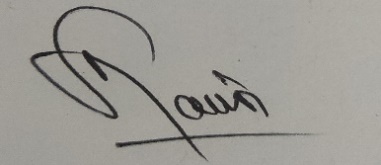 (Dr.S. RAVICHANDRAN)Professional HighlightsA chemical educator with excellent academic background with 17 years of Teaching and Research experience.Knowledgeable in research areas of Inorganic and Organic chemistry. Expertise in handling instruments like UV-Vis and IR spectrophotometer.Teaching at both undergraduate and postgraduate levels. Handled courses like general chemistry, Engineering Chemistry, modern analytical chemistry, Environmental science, Instrumental methods of analysis.Interested in Chemistry related activities.Number of PublicationsResearch Papers: 121Research papers presented in conferences : 36Text Books and Book Chapters published : 05 and 01Patent published : 04Ph.D.Guided/Guiding    : 02 (Bharathiar University, Tamilnadu)/ 08 (Lovely Professional University, Punjab).Educational QualificationsPh.D.	degree	awarded	on	23rd	February-2006,	Madurai	KamarajUniversity, Madurai, “Synthesis and Characterization of some metal chelates and their antimicrobial activity”Career HistoryM.Sc(Chemistry):1994–1996,PondicherryUniversity, PondicherryCGPA: 6.77 /10 (67.7%)B.Sc(Chemistry): 1991–1994, Vivekananda College, Madurai Kamaraj University, Madurai.	Percentage: 78.41% (First Class with Distinction)July 2018- Till date : AssociateProfessor, Chemistry Dept., Lovely Professional University, Phagwara, Punjab .June 2017- April 2018: AssociateProfessor, Chemistry Dept., Sreevidyanikethan Engineering College, Tirupati.July 2016- June 2017: Professor and Head, Chemistry Dept.,Sanskrithi School of Engineering, Puttaparthi, Andhra Pradesh.February 2011- June 2016: Associate Professor, Chemistry Dept.,Vel Tech University, Avadi, Chennai.May 2010- January 2011 :Assistant Professor, Chemistry Dept.,Saveetha University, Chennai.April 2009- April 2010 :Assistant Professor, Chemistry Dept., Sri Venkateswara College of Engineering, Chennai.December 2008- April 2009 :Assistant Professor, Chemistry Dept.,GalgotiasCollegeofEngineeringandTechnology,Greater Noida, New Delhi.May 2008-December 2008:Senior Lecturer, Chemistry Dept., RMK College of Engineering  and  Technology,Chennai.January	2006-April	2008:	Lecturer,	Chemistry	Dept.,St.Peter’sEngg. College, Avadi, Chennai.January 2005- Nov 2005: Lecturer, Chemistry Dept., The American college,Madurai.1997-2000: Project Assistantsponsored by SumitraPharmaceutical Chemical Laboratory, School of Chemistry, University ofHyderabad.January 2005- Nov 2005: Lecturer, Chemistry Dept., The American college,Madurai.1997-2000: Project Assistantsponsored by SumitraPharmaceutical Chemical Laboratory, School of Chemistry, University ofHyderabad.Academic DistinctionsReceived the Prestigious Bharat Shiksha RatanNational award for academic excellence by the Global Society for Health and Educational Growth, New Delhi on 27th February2012.Received the Life Time Education Excellence National award with medal from All India Business Development Association, New Delhi on 29thApril 2013.Received the admirable Outstanding Scientist Award with medal from VD Good, Professional Associationin the 6th International Scientist Awards on Engineering, Science and Medicine on 20 & 21June-2020 in Chennai.Received the award of Academic Excellence by Arab Translators Association, Bahrain on 24th November 2021 in recognition of research publications achievement.Received the Life Time Achievement Award with medal from Blue Bird Welfare Association, Prayagraj in a National Conference on Recent Trends in Science, Technology and Management conducted by Madhu Vachaspati Institute of Engineering and Technology, Kaushambi (UP) on 13th February 2022.Qualified in GATE (National Level Exam) in 1998 conducted by Ministry of Human Resource Development with a score of 95percentile.Participated in DST sponsored Winter School on Bio-Inorganic chemistry held in the Department of Chemistry, Bharathidasan University, Tiruchi from November 25 to December 07,2002.Selected and participated in the three day DST sponsored Workshop  on Bio-Inorganic chemistry held at Indian Institute of Science, Bangalore during 20-22 October2005.Participated in the training program on Instructional Design and Delivery sponsored by National Institute of Technical Teachers training and Research conducted by St.Peter’sEngg. College, Chennai from 10thto 15th July2006.Participated in the training programme on Innovative Educational Skills by Max Academy for Excellence conducted by RMK College of Engg.& Tech, Chennai on 2nd September2008.Life membership (L36754)  in Indian Science Congress Association, Kolkata.Received the Prestigious Bharat Shiksha RatanNational award for academic excellence by the Global Society for Health and Educational Growth, New Delhi on 27th February2012.Received the Life Time Education Excellence National award with medal from All India Business Development Association, New Delhi on 29thApril 2013.Received the admirable Outstanding Scientist Award with medal from VD Good, Professional Associationin the 6th International Scientist Awards on Engineering, Science and Medicine on 20 & 21June-2020 in Chennai.Received the award of Academic Excellence by Arab Translators Association, Bahrain on 24th November 2021 in recognition of research publications achievement.Received the Life Time Achievement Award with medal from Blue Bird Welfare Association, Prayagraj in a National Conference on Recent Trends in Science, Technology and Management conducted by Madhu Vachaspati Institute of Engineering and Technology, Kaushambi (UP) on 13th February 2022.Qualified in GATE (National Level Exam) in 1998 conducted by Ministry of Human Resource Development with a score of 95percentile.Participated in DST sponsored Winter School on Bio-Inorganic chemistry held in the Department of Chemistry, Bharathidasan University, Tiruchi from November 25 to December 07,2002.Selected and participated in the three day DST sponsored Workshop  on Bio-Inorganic chemistry held at Indian Institute of Science, Bangalore during 20-22 October2005.Participated in the training program on Instructional Design and Delivery sponsored by National Institute of Technical Teachers training and Research conducted by St.Peter’sEngg. College, Chennai from 10thto 15th July2006.Participated in the training programme on Innovative Educational Skills by Max Academy for Excellence conducted by RMK College of Engg.& Tech, Chennai on 2nd September2008.Life membership (L36754)  in Indian Science Congress Association, Kolkata.Editorial Board member: International Journal of Chem Tech and ResearchProgress in Chemical and Biochemical Research International Journal of Chemistry, Pharmacy and Technology International Journal of Fundamental of Science and Engineering ResearchAdvanced Organic Chemistry Letters American Journal of Applied ChemistryCurrent Research in ChemistryInternational Journal of Green ChemistryInternational Journal of Environmental ChemistryResearch Journal of Environmental SciencesAcademic Journal of ChemistryInternational Journal of Analytical and Applied ChemistryInternational Journal of Chemical Synthesis and Chemical ReactionsInternational Journal of Interdisciplinary EngineeringInternational Journal of Interdisciplinary ScienceJournal of Emerging Technology and Innovative ResearchJournal of Innovations in Pharmaceutical and Biological SciencesActa Scientific AgricultureJournal of Applied ScienceAsian Journal of Research in ChemistryGlobal Science Research JournalsBio Technology: An Indian JournalInternational Journal of Chemical ScienceInternational Journal of Pharma and Bio SciencesIndian Journal of Science and TechnologyInternational Journal of Scientific Research and ReviewVIT Press International Journal of Environmental ScienceInternational Journal of Chemistry and ApplicationsEditor-in Chief:International Journal of Green ChemistryInternational Journal for Research in Applied and Natural ScienceInternational Journal of Sustainability International Journal of Clinical Biochemistry and ResearchInternational Journal of Applied Science Research Acta Scientific Environmental SciencesEditorial Board member: International Journal of Chem Tech and ResearchProgress in Chemical and Biochemical Research International Journal of Chemistry, Pharmacy and Technology International Journal of Fundamental of Science and Engineering ResearchAdvanced Organic Chemistry Letters American Journal of Applied ChemistryCurrent Research in ChemistryInternational Journal of Green ChemistryInternational Journal of Environmental ChemistryResearch Journal of Environmental SciencesAcademic Journal of ChemistryInternational Journal of Analytical and Applied ChemistryInternational Journal of Chemical Synthesis and Chemical ReactionsInternational Journal of Interdisciplinary EngineeringInternational Journal of Interdisciplinary ScienceJournal of Emerging Technology and Innovative ResearchJournal of Innovations in Pharmaceutical and Biological SciencesActa Scientific AgricultureJournal of Applied ScienceAsian Journal of Research in ChemistryGlobal Science Research JournalsBio Technology: An Indian JournalInternational Journal of Chemical ScienceInternational Journal of Pharma and Bio SciencesIndian Journal of Science and TechnologyInternational Journal of Scientific Research and ReviewVIT Press International Journal of Environmental ScienceInternational Journal of Chemistry and ApplicationsEditor-in Chief:International Journal of Green ChemistryInternational Journal for Research in Applied and Natural ScienceInternational Journal of Sustainability International Journal of Clinical Biochemistry and ResearchInternational Journal of Applied Science Research Acta Scientific Environmental SciencesEditorial Board member: International Journal of Chem Tech and ResearchProgress in Chemical and Biochemical Research International Journal of Chemistry, Pharmacy and Technology International Journal of Fundamental of Science and Engineering ResearchAdvanced Organic Chemistry Letters American Journal of Applied ChemistryCurrent Research in ChemistryInternational Journal of Green ChemistryInternational Journal of Environmental ChemistryResearch Journal of Environmental SciencesAcademic Journal of ChemistryInternational Journal of Analytical and Applied ChemistryInternational Journal of Chemical Synthesis and Chemical ReactionsInternational Journal of Interdisciplinary EngineeringInternational Journal of Interdisciplinary ScienceJournal of Emerging Technology and Innovative ResearchJournal of Innovations in Pharmaceutical and Biological SciencesActa Scientific AgricultureJournal of Applied ScienceAsian Journal of Research in ChemistryGlobal Science Research JournalsBio Technology: An Indian JournalInternational Journal of Chemical ScienceInternational Journal of Pharma and Bio SciencesIndian Journal of Science and TechnologyInternational Journal of Scientific Research and ReviewVIT Press International Journal of Environmental ScienceInternational Journal of Chemistry and ApplicationsEditor-in Chief:International Journal of Green ChemistryInternational Journal for Research in Applied and Natural ScienceInternational Journal of Sustainability International Journal of Clinical Biochemistry and ResearchInternational Journal of Applied Science Research Acta Scientific Environmental SciencesCurrent area of research workCurrent area of research workSynthesis of Mannich and SchiffbasesComplexation with metal ions like Cu(II), Co(II) andNi(II)Structural characterization using spectroscopic techniques like UV-Vis., IR, 1H NMR, CV andEPRChromatography: column and thin layerchromatographyTo focus on the development of novel greener methodology.Papers Published in Refereed JournalsPapers Published in Refereed JournalsPapers Published in Refereed JournalsA new Approach to the Synthesis of Chromene Derivatives,S.Ravichandran,Synth.Commun., 31(8),1233-1235, 2001.A Facile one-pot synthesis of methyl (2E)-2-methylalk-2-enoates from Baylis-Hillman adducts under Microwave irradiation, S.Ravichandran,Synth.Commun., 31(13), 2055-2058,2001.A Facile Stereo selective Synthesis of (E) –and (Z)-allyl Bromides from the Baylis-Hillman adducts using MgBr2,S.Ravichandran, Synth.Commun., 31(13), 2059-2062, 2001.Facile Synthesis of (E) - α -Cyanocinnamicaldehydes from Baylis-Hillman adducts, S.Ravichandran, Synth.Commun., 31(14), 2185-2188,2001.Application of TMSOTf in the Baylis-Hillman adducts,S.Ravichandran,Synth.Commun., 31(15), 2345-2350, 2001.Synthesis of 2,4-dinitrophenylhydrazone Derivatives of Cu(II), Co(II),Ni(II) Complexes of β-diketones/β-ketoesters and Their Antimicrobial Activities, N.Raman, S.Ravichandran and A.Kulandaisamy, Asian J. Chem, 14(3), 1261- 1264, 2002.Synthesis,Characterisation and Antibacterial Activity of Metal Complexes ofN-(1-piperidinobenzyl)nicotinamide, N.Raman and S.Ravichandran, Asian J. Chem,14(3),1551-1555, 2002.Synthesis and Antimicrobial Activity of SubstitutedN-(1- piperidinobenzyl)nicotinamide:A Structure-ReactivityStudy,N.Raman and S.Ravichandran, Asian J. Chem,14(3),1766-1768, 2002.A new Approach to the Synthesis of Chromene Derivatives,S.Ravichandran,Synth.Commun., 31(8),1233-1235, 2001.A Facile one-pot synthesis of methyl (2E)-2-methylalk-2-enoates from Baylis-Hillman adducts under Microwave irradiation, S.Ravichandran,Synth.Commun., 31(13), 2055-2058,2001.A Facile Stereo selective Synthesis of (E) –and (Z)-allyl Bromides from the Baylis-Hillman adducts using MgBr2,S.Ravichandran, Synth.Commun., 31(13), 2059-2062, 2001.Facile Synthesis of (E) - α -Cyanocinnamicaldehydes from Baylis-Hillman adducts, S.Ravichandran, Synth.Commun., 31(14), 2185-2188,2001.Application of TMSOTf in the Baylis-Hillman adducts,S.Ravichandran,Synth.Commun., 31(15), 2345-2350, 2001.Synthesis of 2,4-dinitrophenylhydrazone Derivatives of Cu(II), Co(II),Ni(II) Complexes of β-diketones/β-ketoesters and Their Antimicrobial Activities, N.Raman, S.Ravichandran and A.Kulandaisamy, Asian J. Chem, 14(3), 1261- 1264, 2002.Synthesis,Characterisation and Antibacterial Activity of Metal Complexes ofN-(1-piperidinobenzyl)nicotinamide, N.Raman and S.Ravichandran, Asian J. Chem,14(3),1551-1555, 2002.Synthesis and Antimicrobial Activity of SubstitutedN-(1- piperidinobenzyl)nicotinamide:A Structure-ReactivityStudy,N.Raman and S.Ravichandran, Asian J. Chem,14(3),1766-1768, 2002.A new Approach to the Synthesis of Chromene Derivatives,S.Ravichandran,Synth.Commun., 31(8),1233-1235, 2001.A Facile one-pot synthesis of methyl (2E)-2-methylalk-2-enoates from Baylis-Hillman adducts under Microwave irradiation, S.Ravichandran,Synth.Commun., 31(13), 2055-2058,2001.A Facile Stereo selective Synthesis of (E) –and (Z)-allyl Bromides from the Baylis-Hillman adducts using MgBr2,S.Ravichandran, Synth.Commun., 31(13), 2059-2062, 2001.Facile Synthesis of (E) - α -Cyanocinnamicaldehydes from Baylis-Hillman adducts, S.Ravichandran, Synth.Commun., 31(14), 2185-2188,2001.Application of TMSOTf in the Baylis-Hillman adducts,S.Ravichandran,Synth.Commun., 31(15), 2345-2350, 2001.Synthesis of 2,4-dinitrophenylhydrazone Derivatives of Cu(II), Co(II),Ni(II) Complexes of β-diketones/β-ketoesters and Their Antimicrobial Activities, N.Raman, S.Ravichandran and A.Kulandaisamy, Asian J. Chem, 14(3), 1261- 1264, 2002.Synthesis,Characterisation and Antibacterial Activity of Metal Complexes ofN-(1-piperidinobenzyl)nicotinamide, N.Raman and S.Ravichandran, Asian J. Chem,14(3),1551-1555, 2002.Synthesis and Antimicrobial Activity of SubstitutedN-(1- piperidinobenzyl)nicotinamide:A Structure-ReactivityStudy,N.Raman and S.Ravichandran, Asian J. Chem,14(3),1766-1768, 2002.S.NoPatent TitleName of Applicant(s)Patent No.Award DateAgency/CountryStatus1Fluoride removal in potable water by Fluidized bed reactor using pyrolized delonix regia pod carbon (PDPC)Dr.M.Angelina Thanga Ajisha,Dr.K.Rajagopal,Dr. S. Ravichandran, Dr.J.Jaslin Christopher, Dr. N. Muthukumaran  and Dr. S.R.Boselin Prabhu201941029299 A09/08/2019IndiaPublished2A Robot with automated technology capable of recovering children  trapped inside  abandoned bore wells Dr. N. Muthukumaran,      Dr. T. Vinothkumar,Dr. A. Gnana Saravanan, Dr. R. Kabilan,Dr. S.R.Boselin Prabhu, Dr. S. Ravichandran, Dr.S.Chidambaranathan, S. Arun  and  R. Meby Selvaraj201941054379 A10/01/2020IndiaPublished3Secure and reliable smart E-voting system using Aadhar cardDr. N. Muthukumaran,Dr. C Mythili,Dr. S.Ravichandran,Dr. S.R.Boselin Prabhu, Dr.S.Chidambaranathan, Dr.T. Jarin, Dr.S.S.Sreeja Mole, Dr. A. Neela Madheswari,  Dr. R. Vasanthi,Mr. R. Kabilan, Mr. T.Vinoth Kumar, Mr. S. Esakki Rajavel and Mr. P. Kannan201941018956 A24/05/2019IndiaPublished4Entropy based image retrieval method for faster retrieving of imagesMrs.K.Saraswathi Dr.R.Reka Dr. Anil Lamba Dr.S.ShanmuganDr. S. R. Boselin Prabhu Dr. Prasad JangaDr.S. Ravichandran Dr.S.Chidambaranathan Dr. N. Muthukumaran202041028523A17/07/2019IndiaPublishedPapers Presented in ConferencesSynthesis and Antimicrobial Activity of Substituted N-(1- piperidinobenzyl)	acetamide	and		N-(1- morpholinobenzyl)acetamide: AStructure-Reactivity	Studyin the National seminar on“Hydro(Solvo)thermal Syntheses and Applications”organized by ManonmaniumSundaranar University , Tirunelveli during 24-25 January,2002.Synthesis,   characterisation   and   antibacterial   activity    of Metal ComplexesofN-(1-morpholinobenzyl)acetamideinthe Chemistry Department, VHNSN College, Virudhunagar on 26th July 2002.Synthesis, Characterisation and antibacterial activity of Cu(II), Co(II) and Ni(II) complexes of N-(1-piperidinobenzyl)benzamide in the 21st conference of the Indian Council of Chemists, held at Rani Durgavathi University, Jabalpur (M.P.) during 24-26th October2002.Synthesis, Characterisation and antibacterial activity of Cu(II), Co(II) and Ni(II) metal complexes of N-(1- piperidinobenzyl)semicarbazide in the Proceedings of the 39th annual convention of Chemists organized by Indian Chemical Society at Nagarjuna University, Vijayawada during 22-26 December,2002.Studies on Cu(II), Co(II) and Ni(II) schiff base derived from benzil2,4-dinitrophenylhydrazone with anilinein the seminar on“Current Trends in Chemistry”organized by Madurai Kamaraj University and Chemical Research Society of India(CRSI), Madurai during 21-22 July,2003.Applications    of     Baylis-Hillman     reaction     in     the   Chemistry Department,VHNSN College, Virudhunagar on 8thSeptember2004.Novel Schiff base complexes of β-diketones/ β-ketoesters with 2,4– dinitrophenylhydrazone in the  UGC  sponsored  regional  symposium on “Current Research Trends in Chemistry” organized by Kongunadu Arts and Science College, Coimbatore on 10thSeptember2004.“Physico-chemical characterization and antimicrobial behaviour of some bivalent transition metal complexes derived from Mannich base in the National seminar on Chemistry Education and Research (NSCHER) organized by P.G. & Research Depaartment of Chemistry, Erode Arts College ,Erode during 30 Sep, Oct 1 & 2,2004.